Посадка  кустарниковПосадка кустарников на участке имеет очень важное значение, поскольку проводится она не так часто и должна быть тщательно спланирована. От правильности проведения мероприятий зависит как урожайность, так и внешний вид ландшафта. Важно подобрать здоровый посадочный материал и оптимальное место для его высадки, а также знать правила ухода за выбранными растениями.Особенности посадкиПрежде, чем будет проводиться высадка кустарников на участок, стоит провести обработку почвы и удалить сорняки. Глубокая вспашка сделает грунт более рыхлым, в результате чего посаженные растения не только быстрее пойдут в рост, но и раньше дадут первый урожай.Кислую почву перед высадкой растений стоит произвестковать, после чего внести органику и зольные удобрения. Посадка кустарников на участке проводится с учетом особенностей рельефа, расположения грунтовых вод, защиты от сквозняков. Правильный выбор места должен предполагать хорошую освещенность и невозможность подтапливания грунтовыми водами даже весной.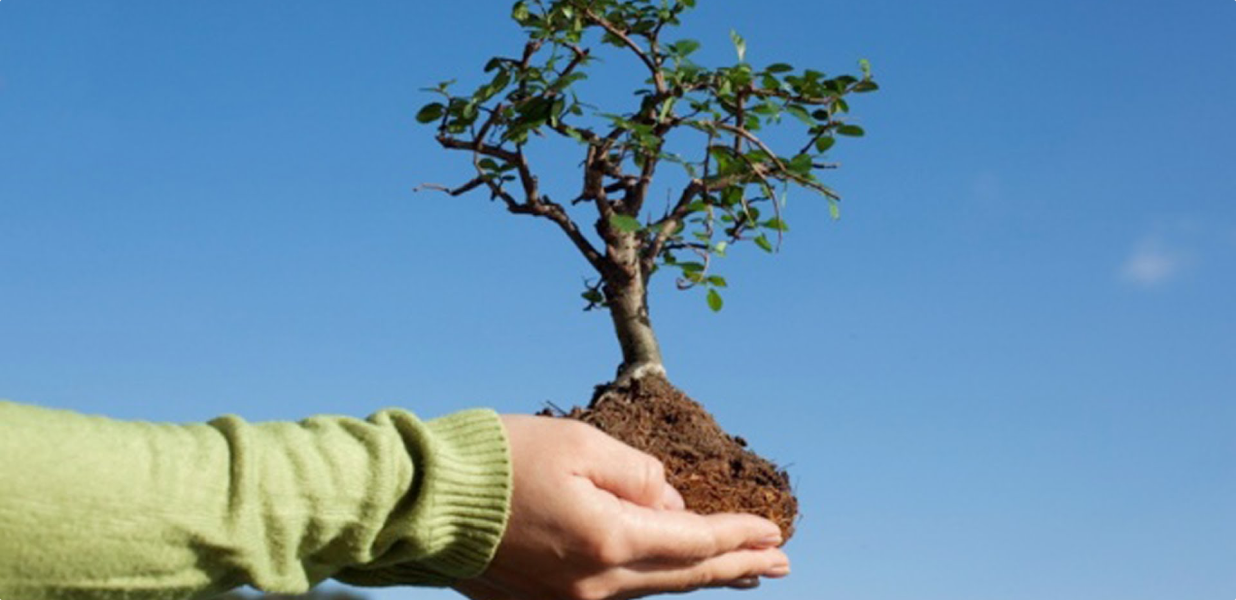 Посадка  кустарниковВремя для посадкиПосадка декоративных кустарников весной производится в те же сроки, что и плодово-ягодных. Исходить нужно из того, что когда листочки уже распустятся, приживаться растение будет куда хуже. Поэтому весенний посадочный период довольно короткий в сравнении с осенним.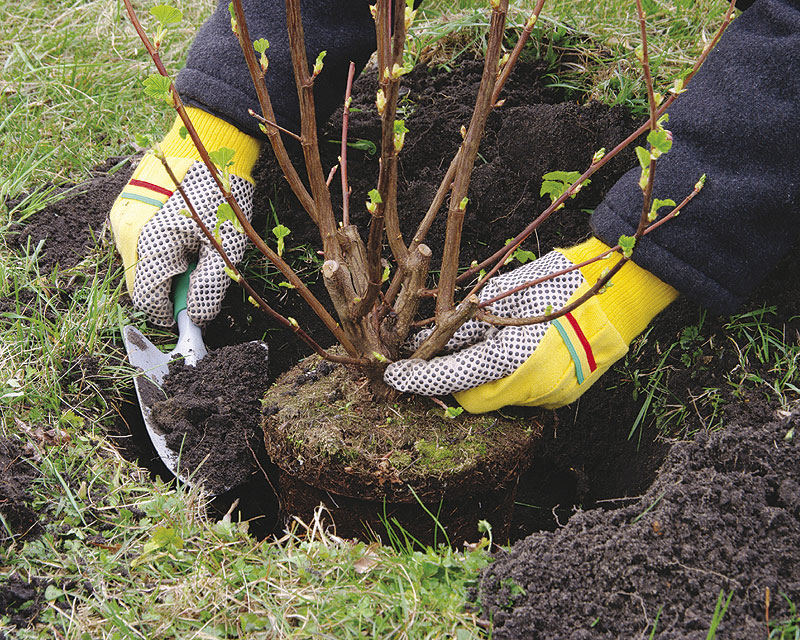 Посадка кустарниковВажно!  Стоит помнить о том, что саженцы с открытыми корнями могут находиться на воздухе не больше 15 минут. 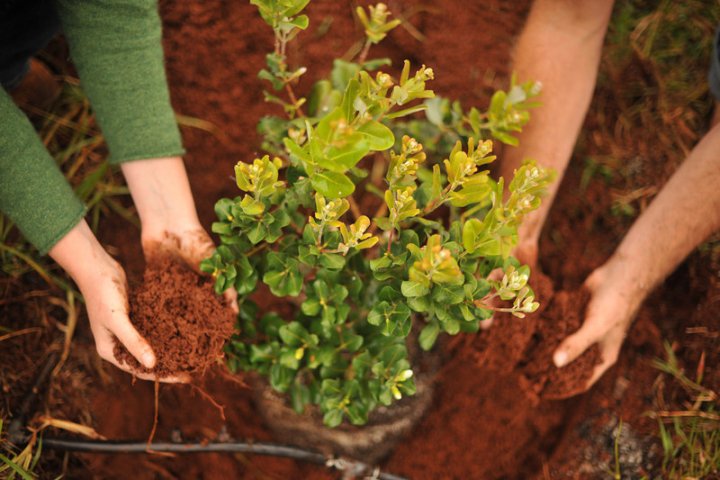 Подготовка ямРазмер лунки для посадки подбирается, в зависимости от типа корневой системы. Однако даже у растений с крупной корневой системой глубина посадочной ямы редко превышает 1 метр. Самый оптимальный вариант – от 50 до 80 см. А вот ширину стараются сделать как можно больше (естественно, в разумных пределах). Дело в том, что именно из верхних слоев деревья черпают необходимые питательные вещества, взаимодействуют с полезными бактериями и грибами.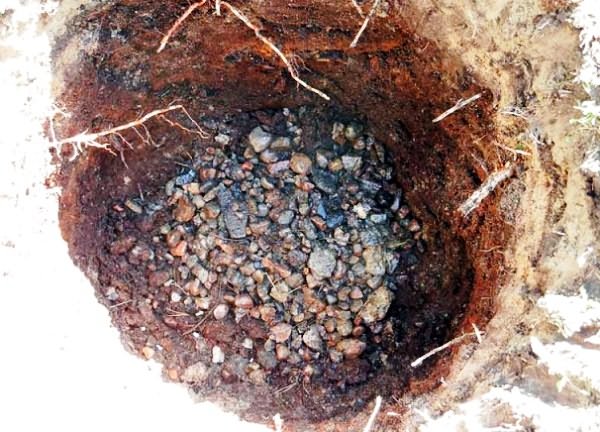 Выкопка ямыПо периметру будущей лунки штыковой лопатой прорезают верхний слой грунта. Для кустарников периметр берется равным 60 см. Плодородный слой аккуратно снимается и складывается сбоку будущей ямы. Подстилающий грунт также снимают и складывают отдельно, с другой стороны лунки. Формируют отвесные стенки, а дно взрыхляют на глубину 15 см. Если на участке преобладает суглинистая почва, то на дне обязательно укладывают дренажный слой.Посадка саженцевСаженец засыпают таким образом, чтобы корневая шейка располагалась над поверхностью земли. В момент, когда лунка на треть будет засыпана землей, ее обильно поливают, придерживая саженец, а затем продолжают засыпать сухой почвой. Такой способ гарантирует наилучшую приживаемость кустарников, а также позволяет избежать образования излишней грязи на участке.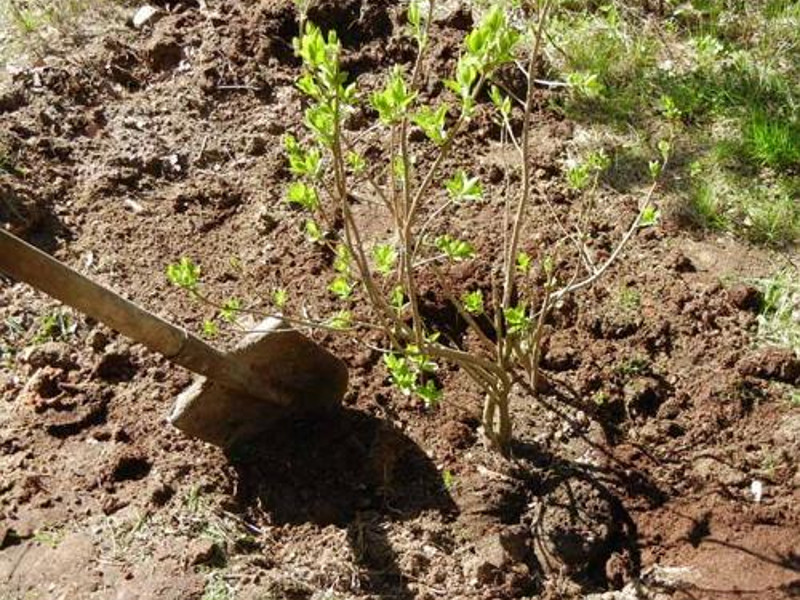 Чтобы саженцы лучше приживались, их корневую систему следует обработать стимулятором корнеобразования, например, «Корневином».